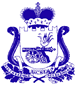 СОВЕТ ДЕПУТАТОВПЕЧЕРСКОго СЕЛЬСКОго ПОСЕЛЕНИяСМОЛЕНскОГО районА СМОЛЕНСКОЙ ОБЛАСТИ Р Е Ш Е Н И Еот « 20 » декабря  2021 года 					                                 № 63О внесении изменений в Решение № 40  от  27 октября  2021  года «О  приобретении   насосов  и  их замены на артезианские скважины по  ул. Смоленская  с.Печерск Смоленского района Смоленской области        В связи с отсутствием водоснабжения и обращений собственников жилых квартир расположенных в многоквартирном жилом доме по ул.Минская д.20-а с.Печерск, в целях приобретения одного насоса и его замены на артезианскую скважину, а так же замены насоса на вторую артезианскую скважину расположенные на территории Печерского сельского поселения Смоленского района Смоленской области по ул.Смоленская,Совет депутатов Печерского сельского поселения Смоленского района Смоленской области      РЕШИЛ: Разрешить Главе Печерского сельского поселения Смоленского района Смоленской области: а) заключить договор на приобретение одного насоса б) заключить договор на замену двух насосов на артезианские скважины по ул.Смоленской с.Печерск для подачи воды в многоквартирный жилой дом по ул.Минская д.20-а с.Печерск.Выделить дополнительные денежные средства из бюджета Печерского сельского поселения Смоленского района Смоленской области в размере 47885 рублей 19 копеек.Контроль за целевым использованием бюджетных средств возложить на постоянную депутатскую комиссию по бюджету, финансовой и налоговой политике.Настоящее решение вступает в силу со дня его принятия.Глава муниципального образованияПечерского сельского поселения Смоленского района Смоленской области 	                    	Ю.Л. Митрофанов